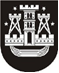 KLAIPĖDOS MIESTO SAVIVALDYBĖS TARYBASPRENDIMASDĖL sutikimo PERLEISTI VALSTYBINĖS žemės nuomos teisę2020 m. lapkričio 26 d. Nr. T2-278KlaipėdaVadovaudamasi Lietuvos Respublikos vietos savivaldos įstatymo 16 straipsnio 2 dalies 27 punktu, Naudojamų kitos paskirties valstybinės žemės sklypų pardavimo ir nuomos taisyklių, patvirtintų Lietuvos Respublikos Vyriausybės 1999 m. kovo 9 d. nutarimu Nr. 260 „Dėl naudojamų kitos paskirties valstybinės žemės sklypų pardavimo ir nuomos“, 45 punktu ir atsižvelgdama į uždarosios akcinės bendrovės „Kruizinių laivų terminalas“ 2020-11-11 prašymą Nr. 2.4.-9278-315, Klaipėdos miesto savivaldybės taryba nusprendžia:Duoti sutikimą uždarajai akcinei bendrovei „Kruizinių laivų terminalas“ perleisti 0,0552 ha valstybinės žemės sklypo, kadastro Nr. 2101/0010:31, esančio Žvejų g. 22, Klaipėdoje, išnuomoto pagal 2003 m. kovo 31 d. Valstybinės žemės nuomos sutartį Nr. 16-173, reikalingo pastatui – viešbučiui su restoranu pirmame aukšte, unikalus Nr. 2194-6000-6010, eksploatuoti, nuomos teisę.Nustatyti, kad naujasis pastatų, esančių valstybinės žemės sklype Žvejų g. 22, savininkas per vieną mėnesį nuo nuosavybės teisų į statinius įregistravimo Nekilnojamojo turto registre privalo kreiptis į Klaipėdos miesto savivaldybės administraciją su prašymu pakeisti valstybinės žemės nuomos sutartį.3. Skelbti šį sprendimą Klaipėdos miesto savivaldybės interneto svetainėje.Savivaldybės merasVytautas Grubliauskas